Data: 09.04.2021 
Temat: Ćwiczenia sportowo- słuchowe Rozgrzewka 
https://www.youtube.com/watch?v=CEyba0BvBUE
Na początek zagadki tematyczne dotyczące różnych dyscyplin sportu.Dwie drużyny, bramki dwie. W tym sporcie piłkę kopie się  (piłka nożna)
Na nartach z wysokiej góry zawodnicy zjeżdżają. Dalekie skoki zazwyczaj oddają.  (skoki narciarskie)
Zawodnicy w strojach i czepkach się poruszają,w wodzie rękami i nogami machają  (pływanie)
Wysocy panowie po boisku biegają, piłkę do kosza celnie wrzucają    .(koszykówka)
Dwie drużyny,  między nimi siatka,odbijanie piłki to dla nich gratka.      (siatkówka)
Karty pracy s. 64
- W co grają chłopcy? Pokoloruj rysunki. 
- Nazwij sportowców na zdjęciach, rysuj po śladzie. 
Karta pracy s. 65
- Policz przedmioty w każdej ramce. Zaznacz ich liczbę w pustych okienkach. Dokończ ozdabiać ramki. 
Karty pracy s. 66
- Przeczytaj samodzielnie wyrazy tak/nie, połącz je z odpowiednimi obrazkami. 
- Określcie położenie obrazka przedstawiającego piłkę na kolejnych kartach. 
- Rysujcie po śladzie. Zapraszam do zabawy ruchowej. 
https://www.youtube.com/watch?v=ozI7YcVASgo 
Karty pracy dodatkowe 
- Zapisz przy pomocy strzałek drogę dinozaura do jego malucha. 
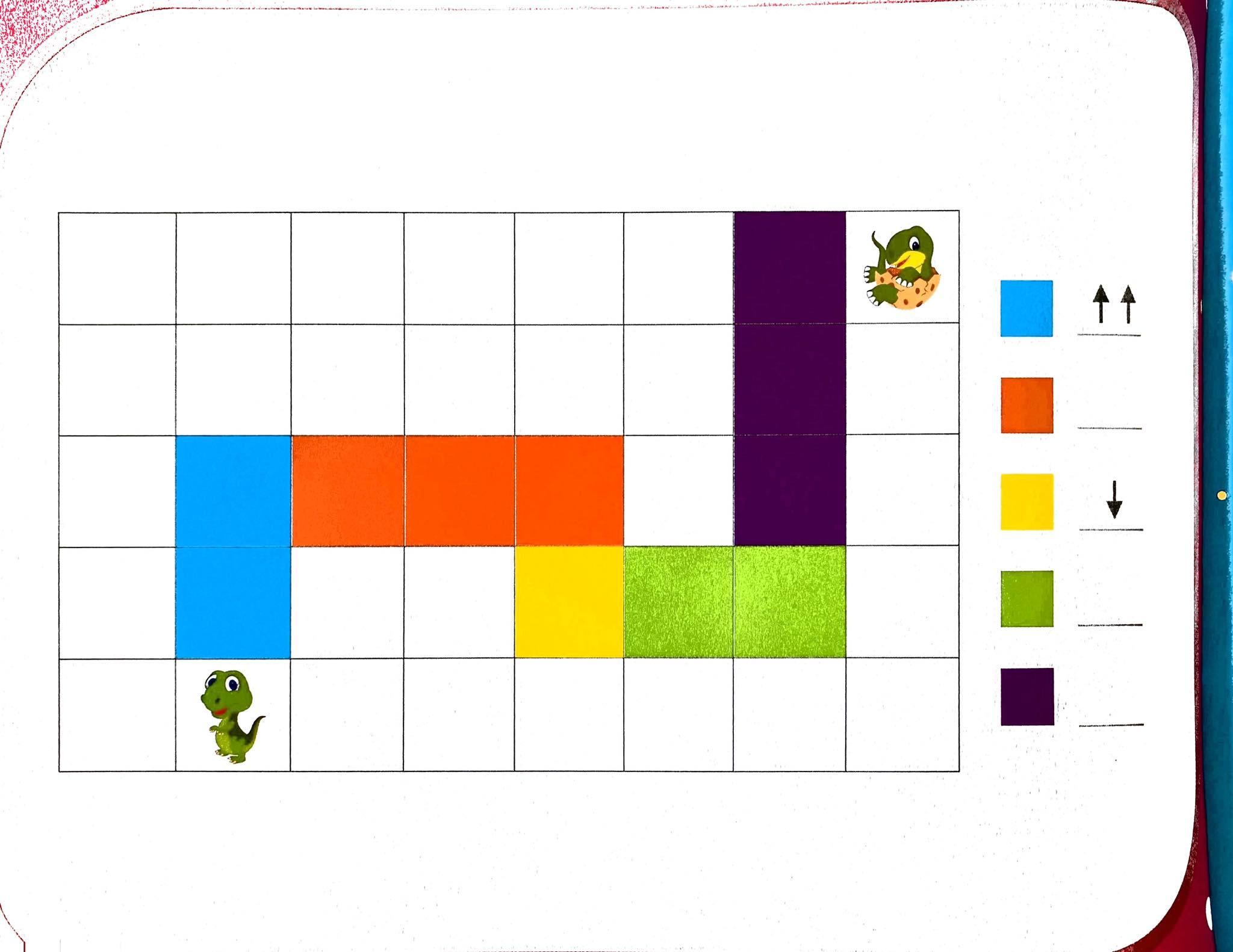 Kodowanie. Pokoloruj odpowiednimi kolorami. 
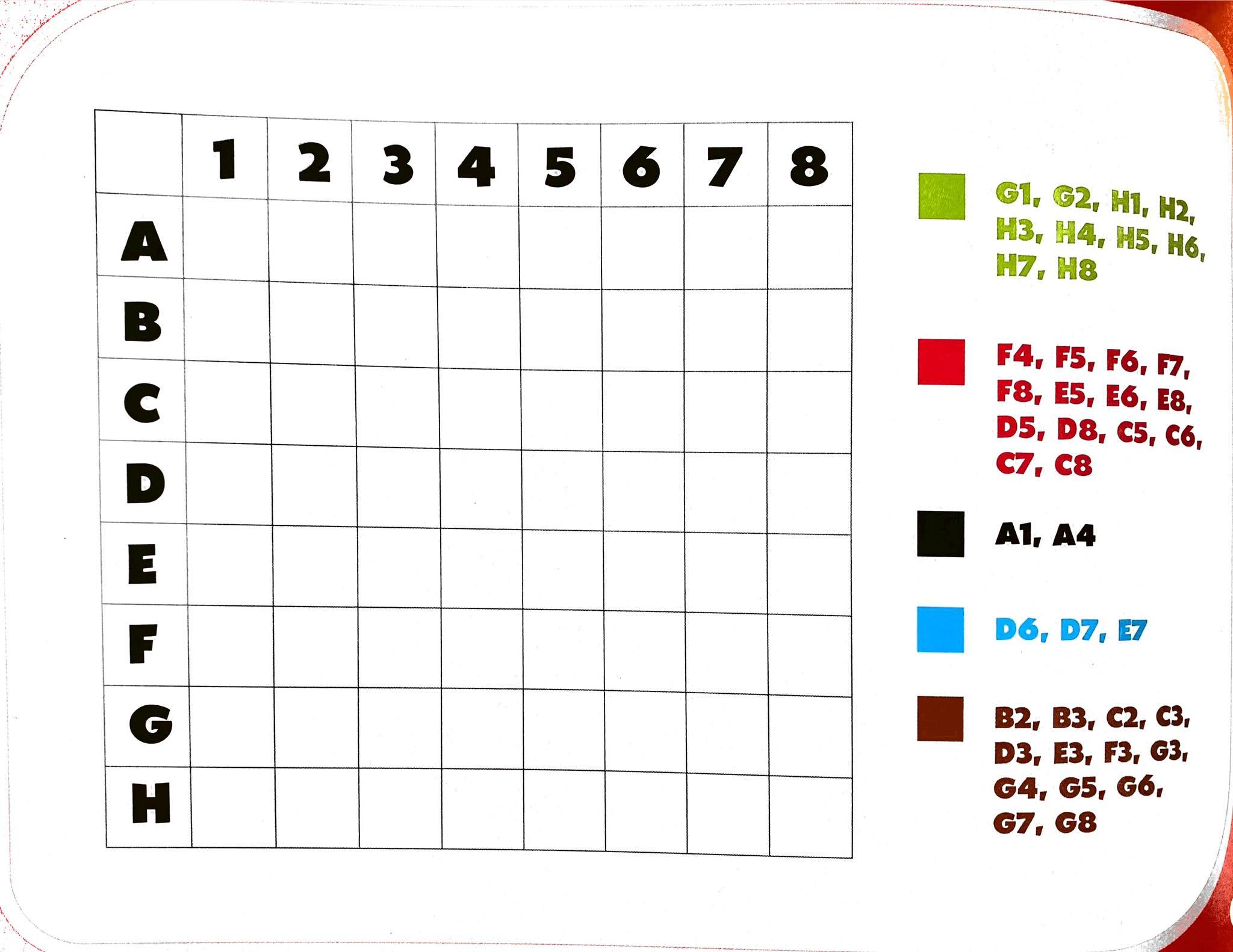 Na koniec proponuję zorganizować zawody sportowe według waszego pomysłu.Wykorzystajcie to co macie w domu. Zaproście domowników do zabawy.Nie zapomnijcie nagrodzić waszych sportowców.
